Нетрадиционные методы изобразительной деятельности как средство развития творческих способностей детей младшего дошкольного возраста Развитие творческих способностей - одна из главных задач дошкольного воспитания. В концепции развития дошкольного образования на этом сделан особый акцент. В настоящее время необходим широкий подход к проблеме, понимание её как развитие творческих основ личности в разных сферах жизнедеятельности ребенка: в отношении его к миру природы, предметов, миру людей,  в отношении к себе (т.е. творческое саморазвитие).Нетрадиционная техника не позволяет копировать образец, что дает ещё больший толчок к развитию воображения, творчества, самостоятельности, инициативы, проявлению индивидуальности.Ребенок получает возможность отразить свои впечатления от окружающего мира, передать образы воображения, воплотив их с помощью разнообразных материалов в реальные формы.На занятиях по изобразительной деятельности нетрадиционные техники изображения используются редко, не учитывается их коррекционная значимость, между тем, применение нетрадиционных техник способствует обогащению знаний и представлений детей о предметах и их использовании; материалах, их свойствах, способов действий с ними.Мы считаем, что основная задача обучения  для развития творческих способностей – помочь детям познать окружающую действительность, развивать наблюдательность, воспитывать чувство прекрасного и обучить приемам изображения, формировать творческие способности детей в создании выразительных образов в рисунках детей различными изобразительными средствами. В нашей работе мы используем нетрадиционные приемы изобразительной деятельности.  Выбор этот не случаен. Нестандартные подходы к организации изобразительной деятельности удивляют и восхищают детей, тем самым, вызывая стремление заниматься таким интересным делом. Нетрадиционные приемы рисования демонстрируют необычные сочетания материалов и инструментов. Технология их выполнения интересна и доступна как взрослому, так и ребенку. Именно поэтому, нетрадиционные приемы очень привлекательны для детей, так как они открывают большие возможности выражения собственных фантазий, желаний и самовыражению в целом.Опыт показывает, что рисование необычными материалами и оригинальной техникой, позволяет детям ощутить незабываемые положительные эмоции, здесь присутствует элемент необычности, что позволяет в работе отойти от условных рамок, ограничений и тем самым вызвать интерес у детей. Результат обычно очень эффективный  и почти не зависит от умелости и способностей.  Учитывая важность существующей проблемы по развитию творчества в дошкольном возрасте, целью работы стало -  развитие творческих способностей детей младшего дошкольного возраста посредством использования нетрадиционных методов изобразительной деятельности.Для достижения этой цели ставим следующие задачи:1. Проанализировать педагогическую и методическую литературу по проблеме  развития творческих способностей детей младшего дошкольного возраста. 2. Изучить теоретические аспекты использования нетрадиционных методов изобразительной деятельности в педагогическом процессе. 3. Установить зависимость между методически грамотно организованной работой  по обучению дошкольников нетрадиционным способам изобразительной деятельности и развитием творческих способностей.Практическая значимость работы состоит в том, что методические материалы могут применяться в работе воспитателей дошкольных образовательных учреждений.Известный исследователь детского творчества Е.А. Флерина писала: «Детское изобразительное творчество мы понимаем как сознательное отражение ребенком окружающей действительности в рисунке – отражение, которой построено на работе воображении, на отображение своих наблюдений, впечатлений, получаемых через слово, картину и другие виды искусства». Ребенок не пассивно копирует окружающий мир, а перерабатывает его в связи с накопленным опытом, отношений к изображенному. Волкова А.А. (психолог) характеризуя и творчество дошкольников, отмечала: «Воспитание творчества – разнообразное и сложное воздействие на ребенка. В творческой деятельности взрослых принимает участие ум, характер, чувства, эти стороны личности мы должны воспитывать у ребенка, чтобы успешнее развивать в нем творчество».Таким образом, творчество - это  специфическая деятельность человека, в процессе которой он осваивает и перерабатывает опыт своеобразным путем, строит себе как личность. Результат творчество нечто новое, уникальное, оригинальное. Формирование творческой личности - это одна из важнейших задач педагогической  теории и практики. Решение ее должно начинаться уже в дошкольном детстве. Наиболее эффективное средство для этого - изобразительная деятельность детей в детском саду.Т. С. Комарова рекомендует включать в детское творчество различные художественные материалы и техники, обучать способам работы с ними, пониманию выразительных свойств.Истинная ценность нетрадиционных техник заключается не в качестве работы, а в том, что дети получают радость от самого процесса.С чего начать развитие творческих способностей детей?Развитие творческих способностей детей  начинается с создания наилучших условий для такого роста, так сказать атмосферы, которая бы сама подталкивала к развитию.В первую очередь нужно подготовить физические условия. Здесь подразумевается подготовка необходимых материалов для творчества, и отведение времени для игры с ними. Обеспечьте ребенку полную безопасность, чтобы ребенок понимал, что за свои творческие эксперименты, он не будет наказан.   Лучше поощряйте и подбадривайте, ведь для малыша воспринимать новые знания может быть трудно.Позволяйте ребенку проявлять инициативу, не гасите любопытство к окружающему миру. Не стоит превращать занятия с ребенком в обязательные уроки, иначе ребенку они будут в тягость.Пусть обучение проходит в атмосфере любви и уважения, тогда ничто не помешает получать новые навыки.Выбирайте информацию, подходящую к возрасту и способностям своего ребенка. Оригинальное рисование привлекает своей простотой и доступностью, раскрывает возможность использование хорошо знакомых предметов в качестве художественных материалов. Особенно это явно видно при работе с малышами до изобразительного периода, когда у них еще не сформированы технические навыки работы с красками, кистью, когда еще нет точного пропорционального понятия, сколько надо взять воды, сколько гуаши.А главное то, что нетрадиционное рисование играет важную роль в общем психическом развитии ребенка. Ведь самоценным является не конечный продукт – рисунок, а развитие личности: формирование уверенности в себе, в своих способностях, индивидуальность в творческой работе и целенаправленность деятельности.Нетрадиционные техники рисования демонстрируют необычные сочетания материалов и инструментов. Несомненно, достоинством таких техник является универсальность их использования. Технология их выполнения интересна и доступна как взрослому, так и ребенку.Именно поэтому, нетрадиционные методики очень привлекательны для детей, так как они открывают большие возможности выражения собственных фантазий, желаний и самовыражению в целом.Использование различных приемов способствуют выработке умений видеть образы в сочетаниях цветовых пятен и линий и оформлять их до узнаваемых изображений. Дети осваивают художественные приемы и интересные средства познания окружающего мира через ненавязчивое привлечение к процессу рисования. Занятие превращается в созидательный творческий процесс педагога и детей при помощи разнообразного изобразительного материала, который проходит те же стадии, что и творческий процесс художника. Значение нетрадиционного рисования1. Имеет огромное значение в формировании личности ребенка. 2. Развитие мышления ребенка. 3.  Развивает память, внимание, мелкую моторику, учит ребенка думать и анализировать, соизмерять и сравнивать, сочинять и воображать. 4. Влияет на формирование словарного запаса и связной речи у ребенка. (Разнообразие форм предметов окружающего мира, различные величины, многообразие оттенков цветов, пространственных обозначений лишь способствуют обогащению словаря малыша).5. В процессе изобразительной деятельности сочетается умственная и физическая активность ребенка. 6. Воображение и фантазия — это важнейшая сторона жизни ребенка. А развивается воображение особенно интенсивно в возрасте от 5 лет. Вместе с уменьшением способности фантазировать у детей обедняется личность, снижаются возможности творческого мышления, гаснет интерес к искусству, к творческой деятельности. Для того чтобы развивать творческое воображение у детей, необходима особая организация изобразительной деятельности – например, занятия по проведению нетрадиционных техник рисования.  Многолетний опыт педагогической работы показывает, что отсутствие необходимых изобразительных умений у детей часто приводит к обыденности и невыразительности детских работ, так как, не владея определенными способами изображения, дети исключают из своего рисунка те образы, нарисовать которые затрудняются. Чтобы ребенок рисовал с удовольствием и совершенствовался в своем творчестве, взрослый своевременно должен помогать ему.Изобразительная деятельность с применением нетрадиционных материалов и техник способствует развитию у ребёнка:- мелкой моторики рук и тактильного восприятия;- пространственной ориентировки на листе бумаги, глазомера и зрительного восприятия;- внимания и усидчивости;- изобразительных навыков и умений, наблюдательности, эстетического восприятия, эмоциональной отзывчивости;- в процессе этой деятельности у дошкольника формируются навыки контроля и самоконтроля.С детьми младшего дошкольного возраста рекомендуется использовать:рисование пальчиками;рисование ладошками; тычок жесткой полусухой кистью;печать пробками;отпечатки листьев;рисунки из ладошки;пластилинография. Каждая из этих техник - это маленькая игра. Их использование позволяет детям чувствовать себя раскованнее, смелее, непосредственнее, развивает воображение, дает полную свободу для самовыражения.Успех обучения нетрадиционным техникам во многом зависит от того, какие методы и приемы использует педагог, чтобы донести до детей определенное содержание, сформировать у них знания, умения, навыки. Исследователи указывают на то, что использование нетрадиционных техник для рисования способствует ослаблению возбуждения у слишком эмоционально расторможенных детей. Так, М.И. Чистякова отмечает, что нетрадиционное рисование (например, игра в кляксы) увлекает детей, а чем сильнее ребенок увлечен, тем больше он сосредотачивается. Если чрезмерно активный ребенок нуждается в обширном поле деятельности, а его внимание рассеянно и крайне неустойчиво, то в процессе игры в кляксы зона его активности сужается, уменьшается амплитуда движений. Размашистые и неточные движения руками постепенно становятся более сдержанными и точными. У детей с трудностями поведения и характера сюжеты рисунков, выполненных с помощью клякс, становятся менее агрессивными по содержанию и более сочными, яркими и чистыми по цвету.Анализ педагогической и методической литературы по проблеме развития творческих способностей дошкольников  показал, что использование нетрадиционных методов изобразительной деятельности может способствовать развитию творческих способностей детей. Прежде чем начать работу по развитию творческих способностей у детей младшей группы в сентябре 2013 года мы провели диагностику с целью выявить уровень развития изобразительной деятельности дошкольников, с помощью педагогической диагностики Т. С. Комаровой. Оценка проводилась  по  4 критериям:• оценка уровня  владения нетрадиционными техниками изображения;• оценка  процесса  деятельности (самостоятельность, интерес);• оценка  продуктов  деятельности (рисунки);• оценка творческого воображения.Результаты  диагностики  показали, что один ребёнок  показал уровень выше среднего (7%), 45% детей – низкий уровень,  48% - средний уровень.Наблюдение за детьми в процессе художественной изобразительной деятельности показало, что  многие дети не могут выбрать тему для своих работ, так как их опыт творческой деятельности не богат. Детям необходимо помочь научиться различным способам рисования, дать понятие о разных техниках изображения. Каждая из этих техник - это маленькая игра. Их использование позволяет детям чувствовать себя раскованнее, смелее, непосредственнее, развивает воображение, дает полную свободу для самовыражения. Мы поставили перед собой следующие задачи:- сформировать у детей технические навыки рисования;- познакомить детей с различными нетрадиционными техниками рисования;- развивать воображение и творческие способности детей;- обогащать и расширять художественный опыт детей;- побуждать ребенка экспериментировать; - поощрять и поддерживать творческие находки;- развивать целенаправленную деятельность детей и их стремление к созидательной активности;- воспитывать положительное отношение ребенка к сотрудничеству с взрослым, с детьми,  к собственной деятельности, ее результату;- способствовать возникновению у него ощущения, что продукт его деятельности интересен другим и ему самому.Для каждого возраста необходимо придерживаться разных приемов нетрадиционного рисования, начиная от простого и постепенно переходя к более сложному.Мы составили тематический перспективный план работы, охватывающий несколько направлений, что позволило систематизировать работу.Опыт работы с детьми показал, что во многом результат работы ребенка зависит от его заинтересованности, поэтому при организации образовательной деятельности важно активизировать внимание дошкольников, побудить его к деятельности при помощи дополнительных стимулов. Такими стимулами могут быть:- игра, которая является основным видом деятельности детей;- сюрпризный момент - любимый герой сказки или мультфильма приходит в гости и приглашает ребенка отправиться в путешествие;- просьба о помощи, ведь дети никогда не откажутся помочь слабому, им важно почувствовать себя значимыми;- живая, эмоциональная речь воспитателя.Опыт показывает, что одно из наиболее важных условий успешного развития детского художественного творчества - разнообразие и вариативность работы с детьми. Новизна обстановки, необычное начало работы, красивые и разнообразные материалы, интересные для детей неповторяющиеся задания, возможность выбора и еще многие другие факторы - вот что помогает не допустить в детскую изобразительную деятельность однообразие и скуку, обеспечивает живость и непосредственность детского восприятия и деятельности. Мы старались создавать новую ситуацию так, чтобы дети, с одной стороны, могли применить усвоенные ранее знания, навыки, умения, с другой - искали новые решения, творческие подходы. Именно это вызывает у ребенка положительные эмоции, радостное удивление, желание созидательно трудиться. В своей работе используем такие формы организации и проведения образовательной деятельности, как беседы, путешествия по сказкам, наблюдения, фотовыставки, выставки рисунков, развлечения. Методы: наглядный, словесный, практический. Знания, которые приобретают дети, складываются в систему. Они учатся замечать изменения, возникающие в изобразительном искусстве от применения в процессе работы нестандартных материалов.Проведенная в мае 2014 года диагностика с целью выявить уровень развития изобразительной деятельности дошкольников (с использованием тех же методов, что и в начале работы) показала, что высокий уровень составил – 55%; средний – 42%; низкий – 3% (ребенок прибыл в конце года).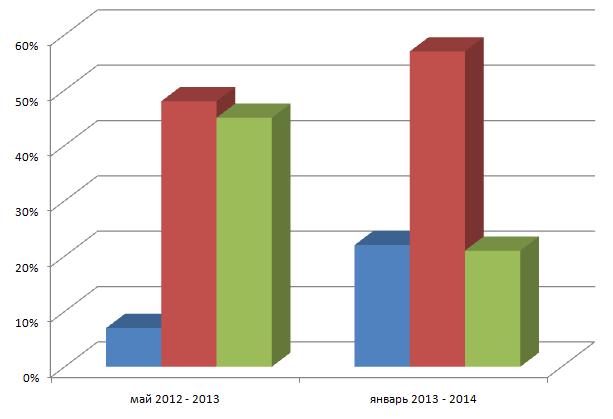 Наблюдение за детьми показало, что у детей возрос интерес к нетрадиционной технике рисования. Они стали творчески всматриваться в окружающий мир, находить разные оттенки, приобрели опыт эстетического восприятия. У детей повысилась  творческая    активность,  эмоциональность,  самооценка.  Дети  научились  использовать  хорошо  знакомые  им  предметы  в   качестве  художественных  материалов.  Значит,  нам  удалось  заинтересовать  детей,  зажечь  их  сердца,  разбудить  в  них  творческое    начало,   не  навязывая  собственных  мнения  и  вкусов.  Ведь  рисование  для   ребёнка  -  радостный,  вдохновенный  труд,  к  которому,  по моему    мнению,  не  надо  принуждать,  но  очень  важно  стимулировать  и  поддерживать  ребёнка,  постепенно  открывая  перед  ним  новые  возможности  изобразительной   деятельности.Рисование в детстве оказывает огромное влияние на всестороннее развитие личности ребенка и, прежде всего на его эстетическое развитие. Важно в этом возрасте подвести малыша к пониманию прекрасного, сформировать умение самому создавать красивое, воспитывать эстетические чувства (чувства формы, цвета, композиции). Занятия рисованием приучают малыша действовать самостоятельно, быть занятым делом.Изобразительная деятельность - это отражение окружающего в форме конкретных, чувственно воспринимаемых образов. Созданный образ (в частности, рисунок) может выполнять разные функции (познавательную, эстетическую), так как создается с разной целью. Цель выполнения рисунка обязательно влияет на характер его выполнения. Сочетание двух функций в художественном образе - изображение и выражение - придает деятельности художественно-творческий характер, определяет специфику ориентировочных и исполнительных действий деятельности. Следовательно, определяет и специфику способностей к данному виду деятельности.Очень важны условия, при которых ребенок эмоционально реагирует на краски, цвет, формы, выбирая их по своему желанию. Благодаря воспитанию художественных образов в изобразительном искусстве ребенок имеет возможность полнее и ярче воспринимать окружающую действительность, что способствует созданию детьми эмоционально окрашенных образов.Не каждый ребенок станет художником, однако у каждого есть определенный потенциал художественного развития, и этот потенциал надо раскрывать. Диагностика показала, что у детей появился огромный интерес и желание рисовать. Умелое использование нетрадиционных техник позволяет детям чувствовать себя раскованнее, смелее, непосредственнее, развивает воображение, дает полную свободу для самовыражения. Практическая значимость опыта работы заключается в возможности использования разработанных методических рекомендаций в работе воспитателей.